Publicado en Madrid el 06/11/2014 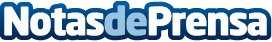 Wibbi, a veces estar en el mismo lugar no es suficiente.•	La aplicación lanzada el 16 de octubre cuenta ya con más de 3000 usuarios.
•	Permite conocer gente que se encuentre en un mismo espacio, ofreciendo una experiencia real e inmediata a la hora de relacionarse.
•	Dirigida por dos jóvenes emprendedoras, la media de edad del equipo es de 27 años, y cuenta con el soporte de empresarios de otros ámbitos como Alonso Aznar, Pablo Trapote y Fernando Nicolás, entre otros socios.
Datos de contacto:Marta Nicolás GonzálezDirectora660181081Nota de prensa publicada en: https://www.notasdeprensa.es/wibbi-a-veces-estar-en-el-mismo-lugar-no-es-suficiente Categorias: Entretenimiento Emprendedores E-Commerce Dispositivos móviles http://www.notasdeprensa.es